PLANILLA SOLICITUD DE LICENCIA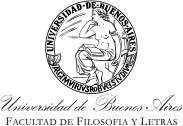 (Deberá acompañar todo expediente de solicitud de licencia mayor a un mes. No es necesario en las solicitudes de licencia por motivos profesionales o particulares.)(Régimen de Licencias y Justificaciones Docentes - Res. (R) Nº 836/79 y sus modificatorias. Con excepción de las licencias por motivos profesionales y personales, la presentación de la solicitud de licencia no implica aceptación de la misma, su otorgamiento es competencia del Consejo Directivo de acuerdo a lo que aconseje la Comisión de Interpretación y Reglamento. Se recuerda que las licencias al personal docente interino sólo podrán ser otorgadas hasta la fecha de vencimiento de su designación y sólo puede ser extendida si el docente es renovado en su cargo.)Para ser completado por el/la interesado/a:Firma	Aclaración	Nº de Legajo	Tipo y Nº de DocumentoApellido y Nombre completos:Apellido y Nombre completos:Apellido y Nombre completos:Apellido y Nombre completos:Apellido y Nombre completos:Apellido y Nombre completos:Apellido y Nombre completos:DNI /CI:DNI /CI:DNI /CI:DNI /CI:Legajo Nº:Legajo Nº:Legajo Nº:TE:Celular:Celular:Celular:Correo Electrónico:Correo Electrónico:Correo Electrónico:Departamento:Departamento:Departamento:Departamento:Materia:Materia:Materia:Cargo (Categoría, Dedicación, Regular/Interino):Cargo (Categoría, Dedicación, Regular/Interino):Cargo (Categoría, Dedicación, Regular/Interino):Cargo (Categoría, Dedicación, Regular/Interino):Cargo (Categoría, Dedicación, Regular/Interino):Cargo (Categoría, Dedicación, Regular/Interino):Cargo (Categoría, Dedicación, Regular/Interino):¿Percibe Renta?:¿Percibe Renta?:SiSiSiSi¿Percibe Renta?:¿Percibe Renta?:NoNoNoNoDetalle los motivos por los cuales solicita licencia (Ej. actividades académicas, becas; cargos de gestión en organismos públicos, internacionales o UBA; incompatibilidad por otro cargo en UBA, etc.):Detalle los motivos por los cuales solicita licencia (Ej. actividades académicas, becas; cargos de gestión en organismos públicos, internacionales o UBA; incompatibilidad por otro cargo en UBA, etc.):Detalle los motivos por los cuales solicita licencia (Ej. actividades académicas, becas; cargos de gestión en organismos públicos, internacionales o UBA; incompatibilidad por otro cargo en UBA, etc.):Detalle los motivos por los cuales solicita licencia (Ej. actividades académicas, becas; cargos de gestión en organismos públicos, internacionales o UBA; incompatibilidad por otro cargo en UBA, etc.):Detalle los motivos por los cuales solicita licencia (Ej. actividades académicas, becas; cargos de gestión en organismos públicos, internacionales o UBA; incompatibilidad por otro cargo en UBA, etc.):Detalle los motivos por los cuales solicita licencia (Ej. actividades académicas, becas; cargos de gestión en organismos públicos, internacionales o UBA; incompatibilidad por otro cargo en UBA, etc.):Detalle los motivos por los cuales solicita licencia (Ej. actividades académicas, becas; cargos de gestión en organismos públicos, internacionales o UBA; incompatibilidad por otro cargo en UBA, etc.):¿Posee otro/s cargo/s docente/s en la UBA? Especifíque cargos y si percibe o no remuneración:¿Posee otro/s cargo/s docente/s en la UBA? Especifíque cargos y si percibe o no remuneración:¿Posee otro/s cargo/s docente/s en la UBA? Especifíque cargos y si percibe o no remuneración:¿Posee otro/s cargo/s docente/s en la UBA? Especifíque cargos y si percibe o no remuneración:¿Posee otro/s cargo/s docente/s en la UBA? Especifíque cargos y si percibe o no remuneración:¿Posee otro/s cargo/s docente/s en la UBA? Especifíque cargos y si percibe o no remuneración:¿Posee otro/s cargo/s docente/s en la UBA? Especifíque cargos y si percibe o no remuneración:¿Posee otro/s cargo/s docente/s en otra Universidad Nacional? Especifíque:¿Posee otro/s cargo/s docente/s en otra Universidad Nacional? Especifíque:¿Posee otro/s cargo/s docente/s en otra Universidad Nacional? Especifíque:¿Posee otro/s cargo/s docente/s en otra Universidad Nacional? Especifíque:¿Posee otro/s cargo/s docente/s en otra Universidad Nacional? Especifíque:¿Posee otro/s cargo/s docente/s en otra Universidad Nacional? Especifíque:¿Posee otro/s cargo/s docente/s en otra Universidad Nacional? Especifíque:¿Posee otro/s cargo/s docente/s en otra institución pública o privada? Especifíque:¿Posee otro/s cargo/s docente/s en otra institución pública o privada? Especifíque:¿Posee otro/s cargo/s docente/s en otra institución pública o privada? Especifíque:¿Posee otro/s cargo/s docente/s en otra institución pública o privada? Especifíque:¿Posee otro/s cargo/s docente/s en otra institución pública o privada? Especifíque:¿Posee otro/s cargo/s docente/s en otra institución pública o privada? Especifíque:¿Posee otro/s cargo/s docente/s en otra institución pública o privada? Especifíque:¿Viajará al exterior?¿Viajará al exterior?¿Viajará al exterior?¿Viajará al exterior?¿Viajará al exterior?Si¿Viajará al exterior?¿Viajará al exterior?¿Viajará al exterior?¿Viajará al exterior?¿Viajará al exterior?NoEn caso de viajar al exterior, ¿percibirá haberes?En caso de viajar al exterior, ¿percibirá haberes?En caso de viajar al exterior, ¿percibirá haberes?En caso de viajar al exterior, ¿percibirá haberes?En caso de viajar al exterior, ¿percibirá haberes?SiEn caso de viajar al exterior, ¿percibirá haberes?En caso de viajar al exterior, ¿percibirá haberes?En caso de viajar al exterior, ¿percibirá haberes?En caso de viajar al exterior, ¿percibirá haberes?En caso de viajar al exterior, ¿percibirá haberes?NoEn caso de percibir haberes, detallar el monto:En caso de percibir haberes, detallar el monto:En caso de percibir haberes, detallar el monto:En caso de percibir haberes, detallar el monto:En caso de percibir haberes, detallar el monto:En caso de percibir haberes, detallar el monto:En caso de percibir haberes, detallar el monto:¿Seguirá cumpliendo funciones con carácter ad-honorem o con una dedicación menor? Especifique: (Indique asimismo si reduce dedicación por situación de incompatibilidad.)¿Seguirá cumpliendo funciones con carácter ad-honorem o con una dedicación menor? Especifique: (Indique asimismo si reduce dedicación por situación de incompatibilidad.)¿Seguirá cumpliendo funciones con carácter ad-honorem o con una dedicación menor? Especifique: (Indique asimismo si reduce dedicación por situación de incompatibilidad.)¿Seguirá cumpliendo funciones con carácter ad-honorem o con una dedicación menor? Especifique: (Indique asimismo si reduce dedicación por situación de incompatibilidad.)¿Seguirá cumpliendo funciones con carácter ad-honorem o con una dedicación menor? Especifique: (Indique asimismo si reduce dedicación por situación de incompatibilidad.)¿Seguirá cumpliendo funciones con carácter ad-honorem o con una dedicación menor? Especifique: (Indique asimismo si reduce dedicación por situación de incompatibilidad.)¿Seguirá cumpliendo funciones con carácter ad-honorem o con una dedicación menor? Especifique: (Indique asimismo si reduce dedicación por situación de incompatibilidad.)¿Qué funciones cumple en el cuatrimestre que no dicta la materia?¿Qué funciones cumple en el cuatrimestre que no dicta la materia?¿Qué funciones cumple en el cuatrimestre que no dicta la materia?¿Qué funciones cumple en el cuatrimestre que no dicta la materia?¿Qué funciones cumple en el cuatrimestre que no dicta la materia?¿Qué funciones cumple en el cuatrimestre que no dicta la materia?¿Qué funciones cumple en el cuatrimestre que no dicta la materia?Acompaña la siguiente documentación que certifica los motivos de solicitud de licencia:Acompaña la siguiente documentación que certifica los motivos de solicitud de licencia:Acompaña la siguiente documentación que certifica los motivos de solicitud de licencia:Acompaña la siguiente documentación que certifica los motivos de solicitud de licencia:Acompaña la siguiente documentación que certifica los motivos de solicitud de licencia:Acompaña la siguiente documentación que certifica los motivos de solicitud de licencia:Acompaña la siguiente documentación que certifica los motivos de solicitud de licencia: